INSTITUTO  POLITÉCNICO  NACIONAL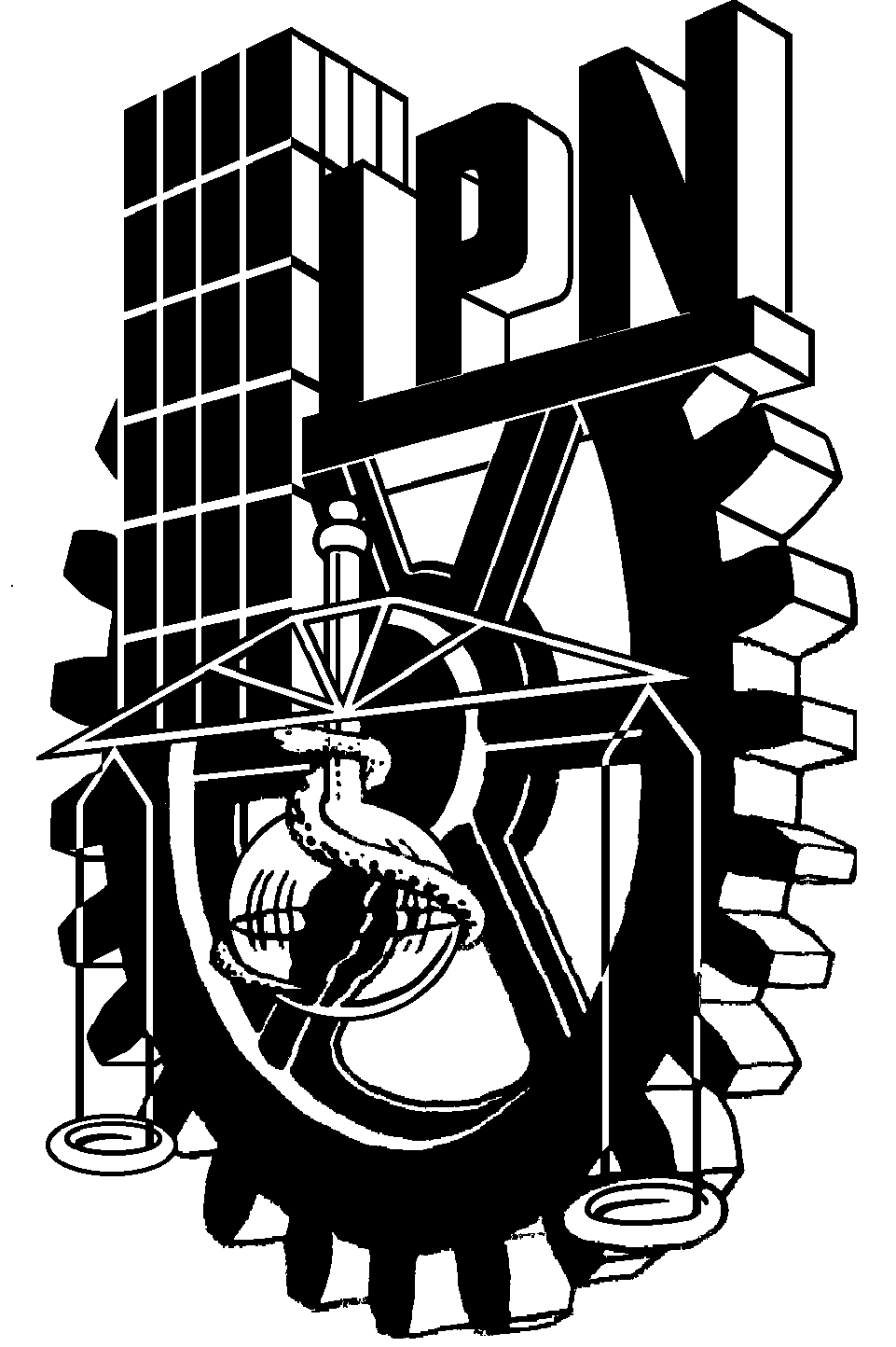 SECRETARÍA DE INVESTIGACIÓN Y POSGRADOUNIDAD ACADÉMICA: _________________________________________________CURRÍCULUM VITAE(Llénese a máquina o con letra de molde)1. DATOS GENERALES2.- ESTUDIOS PROFESIONALES3.- ESTUDIOS POST-PROFESIONALES QUE CONDUJERON A UN GRADO ACADÉMICO4. IDIOMAS (Indique los idiomas que conozca y marque con una cruz el grado de dominio)5. EXPERIENCIA PROFESIONAL (Señalar las actividades desarrolladas en organismos e instituciones oficiales, descentralizadas o privadas, cuya duración haya sido mayor a un año, indicando el puesto desempeñado y las fechas correspondientes).6. LABOR DOCENTE (Exclusivamente en escuelas vocacionales, preparatorias, profesionales o en cursos de graduados, indicando el nombre de la institución, las fechas y las asignaturas impartidas).7. 	TRABAJOS DE INVESTIGACIÓN CIENTÍFICA, TECNOLÓGICA O EDUCATIVA (Dar referencias bibliográficas correspondientes. Si el trabajo no ha sido publicado, indicar el objeto del mismo, los resultados obtenidos, el tiempo dedicado a él y las fechas respectivas. Anexar sobretiros o copias si se cuenta con ellos; si el espacio no es suficiente, anexar las hojas necesarias).8. TRABAJOS DE INVESTIGACIÓN CIENTÍFICA, TECNOLÓGICA O EDUCATIVA EN DESARROLLO (Indicar el objeto del mismo, los resultados obtenidos, el tiempo dedicado a él y las fechas respectivas).9. ASOCIACIONES CIENTÍFICAS Y PROFESIONALES A QUE PERTENECE.10. ADICIONALES.______________________________FIRMA a.Nombre completo:                                                     Nombre completo:                                                     Nombre completo:                                                     Nombre completo:                                                     Nombre completo:                                                     Nombre completo:                                                     Nombre completo:                                                                                                                        Apellido paterno                                      Apellido  materno                                      Nombre(s)                                                                   Apellido paterno                                      Apellido  materno                                      Nombre(s)                                                                   Apellido paterno                                      Apellido  materno                                      Nombre(s)                                                                   Apellido paterno                                      Apellido  materno                                      Nombre(s)                                                                   Apellido paterno                                      Apellido  materno                                      Nombre(s)                                                                   Apellido paterno                                      Apellido  materno                                      Nombre(s)                                                                   Apellido paterno                                      Apellido  materno                                      Nombre(s)                                                                   Apellido paterno                                      Apellido  materno                                      Nombre(s)                                                                   Apellido paterno                                      Apellido  materno                                      Nombre(s)                                                                   Apellido paterno                                      Apellido  materno                                      Nombre(s)                                                                   Apellido paterno                                      Apellido  materno                                      Nombre(s)                                                                   Apellido paterno                                      Apellido  materno                                      Nombre(s)                                                                   Apellido paterno                                      Apellido  materno                                      Nombre(s)                                                                   Apellido paterno                                      Apellido  materno                                      Nombre(s)                                                                   Apellido paterno                                      Apellido  materno                                      Nombre(s)                                                                   Apellido paterno                                      Apellido  materno                                      Nombre(s)                                                                   Apellido paterno                                      Apellido  materno                                      Nombre(s)                                                                   Apellido paterno                                      Apellido  materno                                      Nombre(s)                                                                   Apellido paterno                                      Apellido  materno                                      Nombre(s)                                                                   Apellido paterno                                      Apellido  materno                                      Nombre(s)                                                                   Apellido paterno                                      Apellido  materno                                      Nombre(s)                                                                   Apellido paterno                                      Apellido  materno                                      Nombre(s)                                                                   Apellido paterno                                      Apellido  materno                                      Nombre(s)                                                                   Apellido paterno                                      Apellido  materno                                      Nombre(s) b.Información de residencia:Información de residencia:Información de residencia:Información de residencia:Información de residencia:Información de residencia:Información de residencia:Información de residencia:Información de residencia:Información de residencia:Información de residencia:Información de residencia:Información de residencia:Información de residencia:Información de residencia:Información de residencia:Información de residencia:Información de residencia:Información de residencia:Información de residencia:Información de residencia:Información de residencia:Información de residencia:Información de residencia:Calle:Número:Número:Número:Número:Colonia:Colonia:Del. o Mpo.:Del. o Mpo.:Del. o Mpo.:Del. o Mpo.:Del. o Mpo.:C.P.C.P.Estado:Estado:País:Tel. :Tel. :Tel. :Tel. : c.Fecha de nacimiento:Fecha de nacimiento:Fecha de nacimiento:Fecha de nacimiento:Fecha de nacimiento:Fecha de nacimiento:Fecha de nacimiento:Fecha de nacimiento://d.d.Lugar de nacimiento: Lugar de nacimiento: Lugar de nacimiento: Lugar de nacimiento: Lugar de nacimiento: Lugar de nacimiento:  e.Nacionalidad:Nacionalidad:Nacionalidad:Nacionalidad:Nacionalidad:Nacionalidad:f. f. f. f. Edo. Civil: Edo. Civil:  g.RFC:CURP:CURP:CURP:CURP: h.Información del centro de trabajo (fuera del IPN)Información del centro de trabajo (fuera del IPN)Información del centro de trabajo (fuera del IPN)Información del centro de trabajo (fuera del IPN)Información del centro de trabajo (fuera del IPN)Información del centro de trabajo (fuera del IPN)Información del centro de trabajo (fuera del IPN)Información del centro de trabajo (fuera del IPN)Información del centro de trabajo (fuera del IPN)Información del centro de trabajo (fuera del IPN)Información del centro de trabajo (fuera del IPN)Información del centro de trabajo (fuera del IPN)Información del centro de trabajo (fuera del IPN)Información del centro de trabajo (fuera del IPN)Información del centro de trabajo (fuera del IPN)Información del centro de trabajo (fuera del IPN)Información del centro de trabajo (fuera del IPN)Información del centro de trabajo (fuera del IPN)Información del centro de trabajo (fuera del IPN)Información del centro de trabajo (fuera del IPN)Información del centro de trabajo (fuera del IPN)Información del centro de trabajo (fuera del IPN)Información del centro de trabajo (fuera del IPN)Información del centro de trabajo (fuera del IPN)Nombre de la empresa:Nombre de la empresa:Nombre de la empresa:Nombre de la empresa:Nombre de la empresa:Nombre de la empresa:Nombre de la empresa:Nombre de la empresa:Nombre de la empresa:Dirección:Dirección:Dirección:Dirección:Teléfono:Teléfono:Teléfono:Cargo:Cargo: a.Institución:Institución:Institución:Incorporada a:Incorporada a:Incorporada a:Incorporada a: b.País: c.Carrera:Carrera: d.Período de estudios desde:Período de estudios desde:Período de estudios desde:Período de estudios desde:Período de estudios desde:Período de estudios desde:Período de estudios desde:////Hasta:Hasta:// e.Título de tesis profesional:Título de tesis profesional:Título de tesis profesional:Título de tesis profesional:Título de tesis profesional: f.Fecha de examen profesional:Fecha de examen profesional:Fecha de examen profesional:Fecha de examen profesional:Fecha de examen profesional:Fecha de examen profesional:////g.Título profesional:Título profesional:Título profesional:Título profesional:h.Número de cédula profesionalNúmero de cédula profesionalNúmero de cédula profesionalNúmero de cédula profesionalNúmero de cédula profesionalNúmero de cédula profesionala.Institución de estudios:Institución de estudios:Institución de estudios:Institución de estudios:Dependiente de:Dependiente de:Dependiente de: b.País: c.Carrera:Carrera: d.Período de estudios desde:Período de estudios desde:Período de estudios desde:Período de estudios desde:Período de estudios desde:Período de estudios desde:Período de estudios desde:////Hasta:Hasta:Hasta:// e.Título de tesis de grado:Título de tesis de grado:Título de tesis de grado:Título de tesis de grado:Título de tesis de grado: f.Fecha de examen de grado:Fecha de examen de grado:Fecha de examen de grado:Fecha de examen de grado:Fecha de examen de grado:Fecha de examen de grado:////g.Grado académico alcanzadoGrado académico alcanzadoGrado académico alcanzadoGrado académico alcanzadoGrado académico alcanzadoGrado académico alcanzadoObtuvo beca para realizar estudiosObtuvo beca para realizar estudiosObtuvo beca para realizar estudiosObtuvo beca para realizar estudiosObtuvo beca para realizar estudiosObtuvo beca para realizar estudiosObtuvo beca para realizar estudiosObtuvo beca para realizar estudiosObtuvo beca para realizar estudiosObtuvo beca para realizar estudiosObtuvo beca para realizar estudios(      )(      )(      )si,si,si,si,(      )nonononononono h.Institución que otorgó la(s) beca(s):Institución que otorgó la(s) beca(s):Institución que otorgó la(s) beca(s):Institución que otorgó la(s) beca(s):Institución que otorgó la(s) beca(s):Institución que otorgó la(s) beca(s):Institución que otorgó la(s) beca(s):Institución que otorgó la(s) beca(s):IDIOMACONOCIMIENTOS ELEMENTALESTRADUCETRADUCE Y ESCRIBETRADUCE Y HABLATRADUCE, HABLA Y ESCRIBEMéxico, D.F. adedel